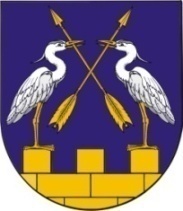        МО АДМИНИСТРАЦИЙЖЕ                              АДМИНИСТРАЦИЯ МО«КОКШАЙСК СЕЛА АДМИНИСТРАЦИЙ»         «КОКШАЙСКОЕ СЕЛЬСКОЕ ПОСЕЛЕНИЕ»ПУНЧАЛЖЕ					ПОСТАНОВЛЕНИЕот 19 августа 2019 г. №151О внесении изменений в постановление администрации МО «Кокшайское сельское поселение» №121 от 28.05.2019г., «Об утверждении реестра мест (площадок) накопления твердых коммунальных отходов по администрации МО «Кокшайское сельское поселение»В соответствии с пунктом 3 постановления Правительства Российской Федерации от 31 августа 2018 года №1039 «Об утверждении Правил обустройства мест (площадок) накопления твердых коммунальных отходов и ведения их реестра», Уставом администрации МО «Кокшайское сельское поселение», и в целях качественного распределения площадок на территории с.Кокшайск, администрация МО «Кокшайское сельское поселение»постановляет: 1.Пункт 5, приложения постановления администрации МО «Кокшайское сельское поселение» №121 от 28.05.2019г., «Об утверждении реестра мест (площадок) накопления твердых коммунальных отходов по администрации МО «Кокшайское сельское поселение», читать в следующем виде:2. Настоящее Постановление подлежит  размещению на  официальном сайте Администрации муниципального образования «Звениговский муниципальный район» в информационно-телекоммуникационной сети «Интернет» -   www.admzven.ru3. Настоящее постановление вступает в силу со дня подписания, но распространяется на правоотношения с 1 января 2019 г.  4. Контроль за исполнением настоящего постановления оставляю за собой.Глава Администрации                                          П.Н. Николаев5С.Кокшайск ул.Заводская с восточной стороны от уч.17аС.Кокшайск ул.Заводская, ул.НабережнаяТвердое покрытие3-кон-ра 0,75куб.мадминистрации МО «Кокшайское сельское поселение» РМЭ Звениговский район, с.Кокшайск ул.Кологривова д.37а